DATUMLYS / FIXTURE LIST 2021/22  202111	Okt/Oct	SKOLE HEROPEN/SCHOOLS REOPEN	12			Trial Meeting / League 1				17:00	Oudtshoorn13			AGM / AJV						15:00	Zoom	26	       	             Ontwikkelingskliniek / Development Clinic		15:00	Knysna			Kapasiteitswerkswinkel/Capacity Workshop		18:00	Knysna10	Nov		Kapasiteitwerkswinkel / Capacity Workshop		18:00	Oudtshoorn17			Ontwikkelingskliniek / Development Clinic		15:00	Mosselbaai	 202219         Jan		SKOLE OPEN/SCHOOLS REOPEN25			EDEN Proewebyeenkoms/Trials meeting		17:00	Oudtshoorn01	Feb   		WIMPY EDEN “Doubles”-byeenkoms/meeting	17:00	Oudtshoorn	 05       			HIGHGATE INTERPROVINSIALE	 		07:00	Oudtshoorn08			EDEN Liga/League 2					17:00	Mossel Bay09			Ontwikkelingskliniek / Development	Clinic		16:00	Riversdal15 			EDEN Liga / League 3					17:00	George		22			EDEN Liga /League 4					17:00	Oudtshoorn	01      	Mrt/Mrc	HIGHGATE EDEN Biathlon Championships		17:00	Oudtshoorn	25	            		KUS-SKOLE SLUIT / COASTAL SCHOOL CLOSES	2/3	Apr     		SA TWEEKAMP KAMPIOENSKAPPE			OUDTSHOORNBelangrikElke skool/klub  moet ten minste EEN beampte by elke ligabyeenkoms verskaf;All athletes must compete in their official school gear – not EDEN colours;Alle inskrywings moet op die laaste die Maandag voor die byeenkoms op die amptelike vorm gedoen word – GEEN inskrywings by die baan nie!To be eligible for selection to represent EDEN at the SA Championships, athletes must partake at the EDEN Championships, 3 league meetings of which can be an interprovincial meeting. The trial meetings will be seen as league meetings as well. Die keurders het egter die finale sê in die samestelling van die span.  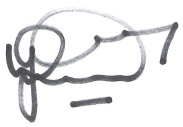 Dave van der WaltOperasionele Bestuurder	DATUM/DATE              BYEENKOMS/EVENT                                                  TYD/TIME         VENUE